Name: __________________________	Period: _____	Date: ___________Instructor: Mr. André ShortWeb Site: Google Classroom & AndreShort.com Office Hours: Periods 3, 4, 5, 6, 7, 8B, 9A, 10Twitter: @MrShortEnglishE-mail: AShort@Frankfort-Schuyler.orgPhone Number: 315.895.7781 x 3251Course Overview:English 12: College Now is designed to prepare students for college level academics and give credit through Herkimer College upon successful completion of the school year. This class is designed to mirror the standards of EN 111: College Writing & EN 112: Introduction to Literature.Goals and Objectives: The rigors of activities & assignments will challenge students in areas of:Formal and informal writingThe research processAnnotation and note takingReading criticallyLiterary analysisEvidence-Based Claims (EBC)Developing personal in intellectual discipline.Materials: Must be brought to class each day:A one & a half (1½) or two (2) inch three ring binder (for use in English 12 only)A one-subject notebook with holes, to be placed in binderPen (blue or black ink only) or pencilPlanner or somewhere to write homework assignmentsNeeded for Spring semester:4 Folders with interior metal tabsA 22" x 28" posterA 36" x 48" tri-fold poster presentation boardClassroom Policies:Be online 3 minutes before class is scheduled to start, or be at your desk, prepared to begin, before the second bell rings.Do not waste class time to use the restroom. Please plan accordingly.Continual tardiness during online courses will result in reduction of grade.Tardy passes will be distributed to students arriving after the bell rings.Three tardy passes results in lunch detention.Do not waste class time to use the restroom. Please plan accordingly.Cell phone use is not permitted outside of designated times.There will be specific times when cell phones may be used for academics.Place all purses, backpacks, clothing, etc. on the floor or on a chair, not your desk.No disrespectful, intolerant, or inappropriate language or behaviors.Remain in your seats until the conclusion of class.Modern Language Association (MLA) Format:All formal written work must conform to Modern Language Association (MLA) style.Times New Roman, size 12, double spaced, continuous pagination, one-inch margins, and the heading outlined below.Failure to follow this format will result in loss of points. MLA Template: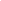 MLA Example: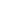 Grading procedures: A total points system will be used. Points fall into these categories:Homework, tests & quizzes, classwork, participation, preparedness, binder checks.Points will be taken off of assignments submitted late. There will be no extra credit.Absences:You are responsible for missed assignments.Please visit Google Classroom or our website for all materials, and/or see me during my office hours, and/or email or DM, and/or speak with a classmate.If you miss a test or quiz, it is up to you to schedule a time to take it.If you do not do so in two days upon your return, you will receive a zero.If you are absent when homework is due, you are to hand it in the day you return.If you are absent when a project is due, you are still required to submit your work.Academic Integrity:Do not use the work of another as your own. Any instances of plagiarism will result in detention and an automatic zero for the assignment.Use of Technology:A professional Twitter & Instagram account will be used to interact with students for academic purposes including reminders and tips. At times, this may include @ mentions, uploads of pictures of the class, photos of individual students, & other personal identifiers.Materials in class may include ratings of “R,” “TV-MA,” or “Unrated” content.Students and Guardians,Please review classroom policies attached to this sheet as they will be adhered to strictly. After reading, sign below stating you are aware of these policies and agree to all areas. Please contact me anytime through the school year with any questions or areas to discuss. I look forward to helping you make the transition into college.Mr. ShortStudent’s name (print):      ______________________________________Student’s signature:	     _______________________________________ Date: ____________Guardian’s name (print):      ______________________________________Guardian’s signature:	     _______________________________________ Date: ____________